             На основу члана 23. Правилника о ИПАРД подстицајима за инвестиције у физичку имовину пољопривредних газдинстава („Службени гласник РС, број  84/2017, 112/2017, 78/2018, 67/2019, 53/2021, 10/2022 и 18/2022) (у даљем тексту: Правилник), по овлашћењу из решења број 021-02-17/3/2022-01 од 15.07.2022. године, вршилац дужности помоћника директора Управе за аграрна плаћања - Сектора за правне и опште послове објављује,РАНГ ЛИСТУзахтева за одобравање пројекта за ИПАРД подстицаје у Седмом јавном позиву за подношење захтева за одобравање пројекта за ИПАРД подстицаје за инвестиције у физичку имовину пољопривредних газдинстава у набавку новог трактора, број 320-01-07-1/2022-07 од 14. фебруара 2022. годинеIУпрaвa за аграрна плаћања oбjaвљуje следећу Рaнг листу захтева за одобравање пројекта за ИПАРД подстицаје у Седмом јавном позиву за подношење захтева за одобравање пројекта за ИПАРД подстицаје за инвестиције у физичку имовину пољопривредних газдинстава у набавку новог трактора, број 320-01-07-1/2022-07 од 14. фебруара 2022. године: IIОву ранг листу објавити на званичној интернет страници Управе за аграрна плаћања (у даљем тексту: Управа).У Београду, 18.07.2022. године,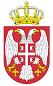 Република СрбијаМИНИСТАРСТВО ПОЉОПРИВРЕДЕ, ШУМАРСТВА И ВОДОПРИВРЕДЕ-Управа за аграрна плаћања-Број:  320-01-07-1/2022-07  Датум: 18.07.2022. годинеБеоградРедни бројПодносилац захтеваБрој бодоваДатум пријемаВреме пријема1Филиповић Николина6517.02.202200:20:252Александар Трифуновић6517.02.202211:28:383Прлић Јелена6517.02.202218:49:304Добраш Александра6503.03.202209:27:365Дошен Мира6503.03.202211:08:386Мајкић Дејана6504.03.202214:42:017Чабурџић Јелена6509.03.202212:10:008Војновић Кевиљ Ивана6511.03.202209:44:319Рогуља Станија6512.03.202210:47:3710Недић Милица6531.03.202208:39:5211Михајловић Маријана6515.04.202208:48:0012Остојић Ана6520.04.202213:51:0013Радосављевић Чарнић Јована6520.04.202215:31:3514Кијачки Драгана6521.04.202212:45:5015Андрић Вања6521.04.202216:49:5416Миловановић Драгана6526.04.202209:27:0017Штауб Татиана6017.02.202215:35:4718Даниловић Бојана6019.04.202215:28:0219Богдановић Сандра6026.04.202208:19:0020Владић Александра5517.02.202200:14:0221Стојковић Сања5528.02.202212:32:0022Векић Јована5530.03.202215:48:3423Динић Тања5508.04.202216:25:1624Петронијевић Драгана5511.04.202219:31:5625Ћорић Сивери Јелена5520.04.202212:40:5726Бабић Душан5521.04.202216:49:5427Чоловић Сандра5526.04.202209:58:5728Јанкуловић Татјана5526.04.202212:21:0429Мамужић Марина5526.04.202216:37:1430Глигорић Мирјана5526.04.202216:52:2631Чуле Јована5526.04.202217:46:5232Милосављевић Зорка5526.04.202218:33:5333Старчевић Јелена5526.04.202219:51:5034Поповић Васа5017.02.202200:27:0335Никола Алексић5017.02.202200:29:3136Крчелић Горан5017.02.202208:15:3437Мутић Давор5017.02.202210:21:0238Јовичић Владимир5017.02.202212:00:2839Момчиловић Бранисалв5017.02.202212:02:2840Грегурић Стјепан5017.02.202213:59:0041Ћирић Никола5017.02.202217:01:5742Пујин Ђорђе5018.02.202208:46:0043Крпан Данијела5018.02.2022 23:19:5944Медић Данијела5021.02.202208:18:3445Лозанчић Никола5023.02.202210:46:5146Петричевић Бранислав5023.02.202212:54:2647Срдановић Вукица5024.02.202200:20:5948Вучковић Љиљана5024.02.202214:45:0049Ненадовић Митар5027.02.202219:49:4550Бабић Марта 5027.02.202219:51:3951Глигорић Стефан5028.02.202208:02:4052Цикуша Биљана5002.03.2022 14:53:0353Петровић Марија5003.03.2022 14:48:3854Обрадовић Јован5003.03.2022 15:27:5555Узелац Михајло5003.03.2022 23:48:5556Глигорић Мирослав5007.03.202215:55:3057Маринковић Божидар5009.03.202211:56:1758Убавић Невенка5010.03.202216:22:5859Кордић Горан5011.03.202216:27:1060Кузминац Дејан5015.03.202208:18:4761Миловац Милан5017.03.202214:29:5662Ћурчин Василије5018.03.202211:10:4063Павлеш Михал5018.03.202211:23:2364Шашић Бранислав5022.03.202213:29:0065Веселица Бранислава5023.03.202213:34:3966Обрадовић Милош5025.03.202214:02:0967Миловац Мирослав5028.03.202210:02:5168Салић Јосип5029.03.202219:43:1469Чубурић Горан5011.04.202211:49:5670Фијала Славица5012.04.202213:28:3871Дикић Иван5012.04.202213:30:0972Трешњак Александар5014.04.202211:39:0973Ерак Драгослав5015.04.202211:35:0074Мауковић Александар5018.04.202214:32:3475Мауковић Петар5018.04.202218:13:3776Ћалић Лазар5021.04.202209:45:4777Бирињи Роберт5021.04.202211:57:0078Ђурић Добривоје5021.04.202213:53:3479Андрић Којић Сања5021.04.202216:48:1180Ћалић Јован4510.03.202213:55:0081Центроплод ДОО4521.03.202218:48:0082Пхармамаис ДОО4519.04.202223:25:0083Миличевић Ивана4521.04.202212:23:0084Рудић Катарина4017.02.202200:00:1685Краликова Царолине  Рацхел4017.02.202200:02:2186Тутуров Драгана4017.02.202200:03:1587Бртка Андријана4017.02.202200:04:3588Бранков Јелена4017.02.202200:05:0189Микулаш Марина4017.02.202200:05:2290Јакшић Маја4017.02.202200:05:2491Димитровић Матилда4017.02.202200:05:4192Петрович Ивана4017.02.202200:06:1893Аничић Савка 4017.02.202200:06:1894Бирманац Ђорђевић Данијела4017.02.202200:06:3895Трновски Владана4017.02.202200:07:1896Бркић Јована4017.02.202200:07:2697Ђуришова Елена4017.02.202200:08:0498Лахош Јелена4017.02.202200:08:4199Павела Златка Ана4017.02.202200:08:49100Ковчин Добрила4017.02.202200:09:23101Петров Мирјана4017.02.202200:09:40102Новаковић Милица 4017.02.202200:10:01103Љауко Емилиа4017.02.202200:10:30104Фраго Наташа4017.02.202200:10:36105Васић Бранка4017.02.202200:11:08106Црнчевић Милица4017.02.202200:11:17107Летић Наташа4017.02.202200:11:50108Михајловић Диана4017.02.202200:11:55109Михић Александра4017.02.202200:12:39110Мирковић Сара4017.02.202200:12:55111Гњатовић Милана4017.02.202200:13:28112Пинђић Кристина4017.02.202200:13:30113Петров Стојанка4017.02.202200:14:25114Дулић Регина4017.02.202200:14:28115Папић Јелена4017.02.202200:15:13116Црвени Драгана4017.02.202200:15:16117Петровић Љиљана4017.02.202200:15:18118Цветковић Милица4017.02.202200:15:52119Татић Мирјана4017.02.202200:16:13120Ковач Марија4017.02.202200:16:46121Добросављев Александра4017.02.202200:16:54122Миливојев Сања4017.02.202200:17:05123Вујовић Марина4017.02.202200:17:24124Поповић Милица4017.02.202200:18:05125Ђурић Снежана4017.02.202200:18:42126Мојсин Александра4017.02.202200:19:17127Шормаз Тамара4017.02.202200:19:54128Тепић Јелена4017.02.202200:22:16129Бјелић Станисалва4017.02.202200:24:27130Антоновић Зорица4017.02.202200:28:19131Хорват Габриелла4017.02.202200:28:55132Чепић Данка4017.02.202200:30:04133Петронијевић Сања 4017.02.202200:30:39134Иболуа Курта4017.02.202200:31:12135Вујин Татјана4017.02.202200:31:47136Слипчевић Драгана4017.02.202200:31:48137Гајић Ивана4017.02.202200:37:38138Симин Марија4017.02.202200:38:26139Дебељачкли Тијана4017.02.202200:39:07140Мажић Ивана4017.02.202200:40:53141Пешић Ивана4017.02.202200:42:07142Киш Антонио4017.02.202201:06:46143Петрович Андреа4017.02.202207:01:51144Чапеља Дарка4017.02.202207:05:27145Комленов Сања4017.02.202207:12:41146Шкрбић Весна4017.02.202207:30:00147Мучалов Анђела4017.02.202208:43:01148Тучан Весна4017.02.202208:55:17149Ђокић Јелена 4017.02.202208:58:02150Кајтес Драгана4017.02.202209:04:07151Ујфалуши Сандра4017.02.202209:04:11152Цигулов Маја4017.02.202209:14:28153Болозан Марија4017.02.202209:19:25154Грујић Даница4017.02.202209:23:40155Гашко Маја4017.02.202209:42:12156Веђелек Дора4017.02.202209:50:21157Ђосовић Драгана4017.02.202210:00:19158Карапанџин Александра4017.02.202210:09:28159Пејић Гордана4017.02.202210:18:23160Берар Јована4017.02.202210:22:33161Теодоровић Дуња4017.02.202210:24:10162Ћосић Марина4017.02.202210:26:51163Савић Теодора4017.02.202210:31:10164Тепић Адриана4017.02.202210:35:29165Кенешки Љиљана4017.02.202210:39:39166Вуков Маријана4017.02.202210:54:10167Зец Татјана4017.02.202211:03:19168Драгић Јока4017.02.202211:03:49169Јованов Теодора4017.02.202211:08:33170Трусина Ана4017.02.202211:25:47171Симетић Верица4017.02.202211:26:50172Миличић Илија4017.02.202211:27:47173Радмило Маријана4017.02.202211:31:00174Прокопец Ивана4017.02.202212:01:38175Струхарова Моника4017.02.202212:45:00176Катић Ивана4017.02.202213:38:10177Лукач Беата4017.02.202213:39:19178Хорват Алмашки Зорица4017.02.202214:22:00179Струхар Ивона4017.02.202214:34:40180Аралица Наташа4017.02.202214:40:48181Колар Николета4017.02.202214:46:10182Хучка Зденка4017.02.202215:32:51183Имро Јана4017.02.202215:33:48184Холик Ана4017.02.202215:36:40185Чижик Алена 4017.02.202215:39:15186Хеђи Кирић Мартина4017.02.202215:40:01187Валента Наташа4017.02.202215:41:30188Рабреновић Соња4017.02.202216:03:01189Божић Крстић Андријана4017.02.202217:32:42190Ђурић Јована4017.02.202219:59:57191Глигорин Маја4018.02.202211:17:08192Турало Јелена 4018.02.202211:18:56193Данијела Глигорин4018.02.202211:22:57194Милутинов Нада 4018.02.202212:03:43195Дудаш Тамара4018.02.202213:57:19196Маљковић Марија4018.02.202215:59:29197Татљак Јессица-Јана4018.02.202218:01:15198Радаковић Драгана4018.02.202218:04:43199Часар Ирис4018.02.202218:05:25200Јокић Наташа4018.02.202219:42:34201Аралица Сандра4018.02.2022  23:18:19202Владисављевић Марина4018.02.2022  23:22:48203Трешњић Милена4018.02.2022  23:24:15204Наранчић Милан4019.02.202208:04:51205Кусуровић Маријана4019.02.202210:22:23206Трајковић Маријана4019.02.202211:49:15207Танасковић Тијана4019.02.2022 12:51:26208Ласица Свјетлана4019.02.2022 12:51:38209Јозић Бојана4019.02.2022 23:28:34210Поповић Наташа4019.02.2022 23:29:15211 Поповић Марина4019.02.2022 23:30:40212Дулијан Александра4020.02.202212:15:18213Славковић Јована4020.02.202223:45:49214Рашета Јована4020.02.202223:46:48215Пецић Данијела4021.02.202210:02:17216Вујасеновић Јована4021.02.202210:02:36217Шербић Александра4021.02.202211:14:58218Лукин Мирјана4021.02.202211:48:34219Чејић Анђела4021.02.202211:57:37220Мијић Драгица4021.02.202212:11:45221Пичоње Михаела4021.02.202212:12:40222Пајић Тамара4021.02.202212:32:09223Павлов Нада4021.02.202214:05:56224Модошки Станковић Виолета4021.02.202214:19:04225Кујунџић Дијана 4021.02.202214:29:15226Добоши Ybett4021.02.202215:35:01227Бајаш Ребека4021.02.202215:39:18228Купрешанин Виолета4021.02.202216:23:13229Недимовић Јелена4021.02.202217:03:49230Браловић Миљка4021.02.2022 17:37:44231Шепи Ања4021.02.2022 17:53:45232Ћулибрк Љубица4021.02.2022 17:54:53233Влаховић Јована4021.02.2022 18:30:59234Гладински Санела4022.02.202200:13:48235Кисеља Ема4022.02.202200:14:44236Владисављевић Јована4022.02.202200:15:31237Паленкашова Јармила4022.02.202212:40:18238Миловац Гордана4022.02.202214:20:37239Мишковић Ивана4022.02.202214:21:56240Булајић Рајка4022.02.202214:23:02241Мишковић Милица4022.02.202214:25:05242Татјана Бодваји4022.02.202215:53:14243Живанов Ивана 4022.02.202215:53:15244Раденковић Маја4022.02.202215:54:32245Крчадинац Славица4022.02.202215:55:10246Тумбас Локетић Марија4022.02.202217:14:20247Валка Жужана 4022.02.202223:32:38248Окљеша Тијана4022.02.202223:33:50249Золарек Алжбета4023.02.202214:01:41250Милишић Николина4023.02.202214:02:56251Лазић Ивана4023.02.202215:09:15252Новаков Александра4024.02.202200:20:18253Симић Андријана4024.02.202213:10:00254Слонка Ана4024.02.202213:31:33255Митошевић Јелена4024.02.202214:14:40256Лалић Ивана4024.02.202216:59:24257Роквић Јована4024.02.202223:55:45258Илић Мирослав4025.02.202209:45:22259Хајек Дајана4025.02.202212:18:45260Кнежевић Кристина4025.02.202212:22:50261Лазаревић Кристина4025.02.202212:53:55262Симетић Зорица4025.02.202214:03:41263Симичић Даница4025.02.202216:33:56264Бобош  Весна4026.02.202211:50:06265Злоколица Милица4026.02.202212:54:42266Крстић Верица4026.02.202212:55:41267Фрајс Катарина4026.02.202212:56:35268Драгељевић Сандра4026.02.202222:29:28269Селеак Тања4026.02.202222:30:09270Калман Дора4027.02.202213:58:43271Лалошевић Адриана4027.02.202213:59:42272Ристић Милана4027.02.202219:50:42273Кукучкова Сандра4027.02.202219:52:34274Марков Наташа4028.02.202208:43:06275Стојковић Синиша4028.02.202212:32:00276Рајин Јелена4028.02.202213:23:00277Милошевић Татјана4028.02.202218:01:07278Драгишић Милица4028.02.202223:53:28279Мајсторовић Милена 4028.02.202223:54:12280Пејак Миљана4028.02.202223:54:50281Павићевић Кристина4028.02.2022 23:55:29282Кадаш Фабиола4001.03.202210:10:14283Бугаринов Нађа4001.03.202212:23:32284Мартиновић Бојана4001.03.202216:10:50285Петраш Ванеса4001.03.202216:15:03286Рувидић Катарина4001.03.202217:14:37287Гвозденов Јасна4001.03.202217:16:48288Радишић Александра4001.03.202219:39:50289Папачек Николета4001.03.2022 21:57:46290Миленовић Александра4001.03.2022 21:58:19291Отош Ана4002.03.202211:23:03292Вребалов Ивана4002.03.202211:33:30293Вулета Бојана4002.03.202213:09:37294Голубовић Гордана4002.03.202213:30:53295Маодуш Јелена4002.03.202215:44:08296Лазендић Милица4002.03.202216:07:28297Стојић Андреа4002.03.202219:42:10298Јоксимовић Глорија4002.03.202219:43:15299Алексић Драгана4003.03.202208:35:13300Бешлин Биљана4003.03.202209:34:03301Матовић Јелена4003.03.202210:10:13302Ступар Матеја4003.03.202210:26:07303Вишекруна Јелена4003.03.202211:17:52304Кета Емануела4003.03.202211:26:51305Копоња Јелена4003.03.202212:46:52306Тадић Марија4003.03.202215:28:53307Ковач Кристина4003.03.202215:58:06308Фиштеш Шарлота4003.03.202218:17:52309Балцова Мариа4003.03.202223:49:24310Ђукић Лариса4004.03.202212:48:31311Дорословац Бојана4004.03.202214:21:08312Тривуновић Драгана4004.03.202214:23:09313Стојков Драгана4004.03.2022 15:51:44314Шупица Наташа4007.03.202210:14:19315Петковић Мирјана4007.03.202212:29:09316Мејић Милана4007.03.202215:13:53317Попа Николета4007.03.202218:36:16318Савић Славица4007.03.202219:05:18319Марковић Сузана4008.03.202208:40:11320Малетић Ивана4008.03.202210:21:31321Зони Ленке4008.03.202213:08:19322Гелић Борислава4008.03.202214:59:51323Вукојев Јасмина4009.03.202213:31:09324Ерски Надежда4009.03.202214:05:56325Бурић Марија4010.03.202212:17:01326Матицки Тамара 4010.03.202212:48:38327Береш Маја4010.03.202218:45:49328Летић Душка4010.03.202218:46:56329Џанић Матеја4011.03.202213:24:22330Миличевић Рената4011.03.202215:11:22331Бојанић Милица4011.03.202215:28:48332Летић Александра4011.03.202217:01:59333Видаковић Сара 4013.03.202210:25:30334Влаховић Наташа4014.03.202214:13:18335Пивашевић Душка4014.03.202215:59:54336Мартић Сања4014.03.202216:47:17337Божић Невена4014.03.202217:28:02338Халаи Дијана 4015.03.202219:12:47339Фодор Милетин4015.03.202219:13:56340Шајиновић Драгана4016.03.202208:45:06341Шари Каролина4017.03.202208:55:00342Злоколица Катарина4017.03.202214:05:08343Гашпаровски Марија4017.03.202216:04:53344Пилка Марина4017.03.202219:00:53345Рајчевић Јована4018.03.202212:49:37346Стојанов Јелена4018.03.202215:45:09347Ристић Катарина4019.03.202210:21:15348Давидов Зорица4019.03.202212:14:41349Јевтић Милица4021.03.202216:03:59350Малетин Зорана4022.03.202213:02:44351Бркљач Николина4022.03.202214:10:21352Радић Милена4022.03.202215:58:43353Ђовин Милица4024.03.202216:21:36354Богданов Данијела4029.03.202210:57:35355Јањиш Валентина4029.03.202213:50:00356Жижаков Ружица4029.03.202216:12:24357Калаба Радмила4030.03.202210:52:06358Милер Даниел 4030.03.202213:11:31359Домоњи Лактош Данијела4031.03.202218:48:51360Поњичан Ива4031.03.202218:50:35361Ширка Светлана4001.04.202211:13:10362Ђачанин Биљана4001.04.202213:09:06363Марковић Милица4001.04.202213:38:08364Радосављевић Александра4001.04.2022 18:32:56365Петковић Ана4006.04.202215:50:48366Трмчић Сандра4006.04.202216:34:04367Магделинић Надежда4007.04.202210:04:49368Димитријевић Драгана4008.04.202214:24:47369Лилић Тијана4008.04.202216:47:53370Мишић Андријана4009.04.202210:38:26371Куми Дукаи Анета4009.04.202211:50:01372Васић Марина4011.04.202212:41:00373Терек Бурањ Анита4012.04.202210:25:54374Плетикосић Беата4012.04.202212:39:40375Чузди Едина4012.04.202212:41:42376Радојчин Мирјана4012.04.202214:09:39377Николић Златица4013.04.202209:10:00378Станковић Сања4013.04.202213:50:00379Ристић Јелена4013.04.202214:00:00380Тадић Даница4014.04.202212:01:00381Крнић Анастасија4015.04.202215:03:14382Ћурчин Јелена4018.04.202216:05:47383Бојић Данијела4019.04.202211:20:00384Ајдук Даница4019.04.202214:00:00385Томић Добривоје4019.04.202216:27:28386Часар Мирослав4020.04.202208:04:36387Кунић Милица4020.04.202212:42:44388Мачковић Иван4021.04.202211:18:40389Роца Тијана4021.04.202212:37:26390Филиповић Маријана 4021.04.202213:14:00391Хансман Елена4021.04.202214:45:38392Динић Анђела4021.04.202218:26:09393Ђукић Славко4022.04.202214:29:43394Мујковић Тијана4025.04.202211:45:15395Жегарац Нада4026.04.202208:19:00396Божић Јована4026.04.202209:27:00397Судетић Драгана4026.04.202213:05:00398Павловић  Никола4026.04.202215:21:44399Ђорђевић Жељка4026.04.202218:37:29400Кеџић Весна4026.04.202219:40:16401Јевтић Јанко4026.04.202221:45:55402Ристивојевић Наташа4026.04.202221:47:55403Томић Иван3517.02.202200:27:16404Црнојевић Мирослав3507.03.202212:48:02405Тасић Слађан3511.03.202210:04:21406 Шокшић Гордана3517.03.202211:04:02407Благојевић Владан3515.04.202213:50:18408Трешњак Васа3526.04.202214:15:16409Недељков Ана3017.02.202200:30:18410Ковачки Дајана3017.02.202207:04:03411Фулајтар Ида3017.02.202207:06:33412Уторник Милица3017.02.202207:08:43413Фаркаш Ема3021.02.202212:38:40414Граовац Јована3026.02.202220:57:22415Ћорић Гордана3001.03.202212:12:00416Ловчевић Ивана3021.03.202213:24:36417Немет Николет3015.04.202212:20:36418Степан Анета3020.04.202212:42:26419Тодовић Јелена 3021.04.202215:30:00420Кемивеш Бригитта3026.04.202216:02:38421Хрњак Анђела3026.04.202223:10:37422Осачик Ференц2517.02.202200:06:48423Балинт Чаба2517.02.202200:08:03424Малешев Тодор 2517.02.202200:08:11425Осачик Саболч2517.02.202200:08:26426Лугумерски Милан2517.02.202200:10:06427Кобиларов Прока 2517.02.202200:10:33428Милотин Александру2517.02.202200:11:56429Ћерић Александар2517.02.202200:13:24430Гажо Кристијан2517.02.202200:18:09431Нинков Јелица2517.02.202200:18:59432Гуљаш Естер2517.02.202200:19:50433Патрик Брахна2517.02.202200:20:34434Бибовски Милорад2517.02.202200:21:15435Костин Иван2517.02.202200:21:59436Милић Сава2517.02.202200:22:37437Прерадов Горан2517.02.202200:23:07438Отонога Јон2517.02.202200:23:50439Глигорин Марко2517.02.202200:25:04440Ормош Ендре2517.02.202200:25:05441Вуковић Милена2517.02.202200:25:46442Халас Оскар2517.02.202200:26:09443Момчилов Милош2517.02.202200:26:23444Раух Никола2517.02.202200:27:40445Радаковић Сања2517.02.202200:28:21446Поповић Милица2517.02.202200:31:01447Вадаски Саша2517.02.202200:33:26448Сакач Јанко2517.02.202200:34:05449Михњак Ксенија2517.02.202200:36:55450Стокић Александар 22517.02.202200:39:39451Мажић Снежана2517.02.202200:40:19452Обрадов Владимир2517.02.202200:41:25453Зеремски Мирјана2517.02.202200:42:45454Мартиновић Љубица2517.02.202207:07:33455Јањатов Никола2517.02.202207:11:17456Секулић Игор2517.02.202207:54:00457Караћ Живко2517.02.202208:13:56458Трифуновић Милош2517.02.202208:14:33459Лекић Урош2517.02.202208:54:04460Тодоров Никола2517.02.202209:09:02461Стокић Александар 2517.02.202209:29:19462Цвејин Милан2517.02.202209:33:52463Чугаљ Мирослав 2517.02.202209:54:17464Михајловски Марко2517.02.202210:45:03465Антин Милена2517.02.202210:46:00466Пашка Тамаш2517.02.202210:49:23467Пеић Тукуљац Иван2517.02.202211:21:06468Конц Славица2517.02.202211:22:03469Ракић Гојко2517.02.202211:22:54470Мијић Никола2517.02.202211:23:53471Веселиновић Вера2517.02.202211:24:46472Матијевић Срђан2517.02.202211:29:28473Гаврилов Исидор2517.02.202211:30:15474Поплашен Ђуро2517.02.202212:44:49475Машић Горан2517.02.202213:36:04476Хавран Јан2517.02.202214:30:10477Бабић Марија2517.02.202215:02:00478Кандлер Рудолф2517.02.202215:24:55479Ћирић Васа2517.02.202215:34:57480Павлов Богољуб2517.02.202215:37:42481Мишић Александар2517.02.202217:04:01482Жижић Весна2517.02.202218:50:48483Кишереу Паун 2518.02.202211:14:00484Гојковић Алекса 2518.02.202212:03:00485Ковачев Александар2518.02.202213:06:36486Јовин Радован2518.02.202215:17:11487Пауновић Владимир2518.02.202215:43:55488Атанацковић Сања2518.02.202216:26:39489Радуловић Раде2518.02.202217:32:55490Церовски Иван2518.02.202218:00:38491Киш Мирослав2518.02.202218:02:27492Валент Јарослава2518.02.202219:04:34493Куцурски Александар2519.02.202211:59:38494Захорец Иван2519.02.2022 23:29:56495Ракић Милош2520.02.202212:08:02496Миленковић Катица 2521.02.202212:13:39497Драгодан Миндора2521.02.202215:38:02498Шкрбић Јелена2521.02.202217:52:20499Чота Елеонора 2522.02.202214:24:01500Алекса Миљана2523.02.202214:36:37501Јанков Драгана2523.02.202214:38:10502Обровац Мирослав2523.02.202214:46:10503Боздоков Драгана2523.02.202215:40:11504Кућенич Каролина2524.02.202200:19:40505Вања Мунћан2524.02.202215:40:43506Цеснак Мариена2524.02.202216:42:12507Максимовић Милош2524.02.202216:46:20508Ламбета Нада2524.02.202216:48:31509Мијић Никола 2525.02.202214:05:00510Ковач Даниел2525.02.202214:07:00511Радић Милош 2525.02.202215:58:49512Ранић Зоран2525.02.202218:17:16513Хорнцбергер Перица2525.02.202218:19:24514Михаљ Павел-Давид2525.02.202222:09:54515Дулић Јелица 2526.02.202209:20:44516Лацко Игор2526.02.202212:53:56517Весић Драхгана2527.02.202222:26:47518Војнић Пурчар Иван2528.02.202207:47:10519Воденичар Владимир2528.02.202211:12:00520Леринц Жолт2528.02.202212:12:49521Стојановић Милан2528.02.202217:52:34522Бређанин Данијел2528.02.202218:03:15523Седларевић Михајло2528.02.202218:22:57524Михајлов Јован2501.03.202210:11:43525Гавриловић Милорад2501.03.202213:11:51526Лабус Реља2501.03.202213:49:25527Ходолич Милко2501.03.202213:50:26528Гагић Душан2501.03.202216:03:50529Живанчев Дејан2501.03.202216:50:03530Тордаји Денис2501.03.2022 18:11:59531Аничић Реља 2501.03.2022 18:12:51532Милосављевић Драгољуб2502.03.2022 09:04:51533Радулашки Јована2502.03.2022 09:18:21534Радишић Стефан2502.03.2022 10:20:12535Чуле Стеван2502.03.2022 10:39:04536Дадић Шорђан Јелена2502.03.2022 17:36:28537Елек Никола2502.03.2022 18:39:19538Бачур Јан2503.03.202211:24:11539Пенца Ђиорђел2503.03.202211:35:47540Николин Боривој2503.03.202213:24:34541Добричић Жарко2503.03.2022 16:15:04542Муцул Роберт2504.03.202208:09:00543Вребалов Јован2504.03.202212:49:24544Николић Сава2504.03.202214:20:23545Гајић Сима2504.03.202214:26:41546Њаради Јанко2504.03.202217:00:36547Милишић Никола2504.03.202217:21:56548Дулић Марио2504.03.202217:24:31549Груин Ђорђе2505.03.202211:05:13550Цолнер Данијел2507.03.202211:02:11551Поповић Никола2507.03.202215:52:55552Војтечки Борко2507.03.202215:56:06553Штрангар Милош2509.03.202207:51:02554Олар Дојна2509.03.202210:56:20555Цвијетић Верица2509.03.202211:50:47556Сабо Атила2509.03.202213:29:37557Мурешан Марко2510.03.202210:12:39558Пенавин Владимир2510.03.202218:48:48559Jосимовић Предраг2511.03.202210:18:45560Дујин Мирјана2511.03.202210:22:35561Матијевић Никола2515.03.202211:55:14562Гладовић Биљана2515.03.202215:22:21563Херцег Иван2517.03.202216:02:13564Доби Арнис2517.03.202216:03:31565Варга Норберт2518.03.202211:51:02566Рајчевић Милош2518.03.202212:48:10567Ђемровски Давид2518.03.202213:53:19568Иванковић Силвиа2518.03.202214:07:11569Јерков Никола2518.03.202214:25:54570Спасић Младен2521.03.202212:51:37571Галетин Здравко2522.03.202212:12:35572"PUREBERRY DOO"2523.03.202215:17:00573Јевремовић Милан2524.03.202213:02:21574Пецарски Стеван2525.03.202214:13:20575Мученски Михал2529.03.202213:44:42576Богићевић Ивица2530.03.202214:06:48577Митровић Милан2501.04.202213:08:22578Старовић Соња2501.04.202215:57:17579Јухас Тамаш2505.04.202208:58:34580Јовановић Бранислав2506.04.202212:06:20581Штетин Лука2506.04.202215:05:39582Недељковић Татјана2506.04.202215:31:12583Ђулаи Золтан2508.04.202214:11:33584Лалић Урбан Емеше2508.04.202214:12:00585Дукаи Адам2508.04.202216:12:53586Имброка Емануел2511.04.202211:49:37587Миловановић Александар2511.04.202212:40:00588Петровић Ђорђе2511.04.202214:15:17589Ђурђевић Ненад2511.04.202219:33:16590Балош Теодор2514.04.202209:39:31591Ханђа Даниел2514.04.202210:41:19592Цицка Стефан2515.04.202215:34:46593Њари Тибор2518.04.202207:35:00594Петровић Реља2518.04.202212:17:55595Бршадинац Душко2518.04.202219:01:42596Ласло Петро2519.04.202214:28:51597Рандић Небојша2520.04.202207:47:46598Јовичин Јованка2520.04.202215:27:44599Василев Никола2520.04.202217:33:09600Богдан Лазар2521.04.202210:57:47601Балинт Бата2521.04.202211:12:27602Вино Про Вино ДОО 2521.04.202213:19:10603Иван Тривановић ПР2521.04.202214:51:00604Берец Нађ Емеше2522.04.202211:52:38605Милошев Сава2526.04.202214:16:37606Стојков Миша2526.04.202215:36:50607Жилић Раде2526.04.202216:59:13608Компалић Сава2526.04.202218:32:20609Исаковић Влада2526.04.202219:36:53610Пејкић Драгана2526.04.202219:40:15611Станчић Зоран2526.04.202219:53:33612Лењин Јан2526.04.202221:46:42613Возар Владимир2026.04.202216:05:03614Иванковић Силвиа1517.02.202207:10:07615Дидић Немања1525.02.202216:25:17616Стефан Анка1502.03.2022 13:41:01617Цветић Ивица1508.03.202213:33:01618Тот Ервин1516.03.202208:25:12619Акош Фрањо1513.04.202208:11:55620Елек Дабиш Саболч1518.04.202211:58:03621Перић Дејан1519.04.202209:49:34622Савић Немања1519.04.202210:09:40623Пантић Бојан1519.04.202214:49:46624Пантић Марко1519.04.202214:51:12625Церовац Александар1520.04.202213:32:35626Балаша Тихамер1526.04.202210:13:31627Лудошки Зоранка1526.04.202211:18:56628Рајковић Ивица1526.04.202213:00:58629Видосављевић Марко 1526.04.202219:48:50630Јовановић Јован1526.04.202219:50:36631Павловић Драган1526.04.202219:52:49632Филић Иван1526.04.202223:09:05633Дудаш Јурај1017.02.202215:38:26634Кујунџић Зоран1023.02.202213:25:18635Шорђан Габријел1002.03.2022 17:34:56636Сударевић Дамир1004.03.202217:23:14637Траиловић Драган1007.03.202216:23:15638Барат Жолт1011.04.202212:21:28639ОЗЗ Ема Аграр1021.04.202214:51:22640Булајић Владо1021.04.202218:17:35641Митровић Желимир1026.04.202219:38:49642Вајхадин Звонимир1026.04.202223:04:21643Јовановић воће ДОО003.03.202214:53:00644Филиповић Марко022.03.202218:57:42645Данчо Норберт001.04.202213:09:09646Треф лине ДОО Београд004.04.202212:28:00647Гегуш Лајош013.04.202209:01:25648Обрадовић Ивица014.04.202212:18:55649ДР Фармер ДОО Чантавир014.04.202217:18:01650Шушић Милутин015.04.202213:30:00651Коњикушић Коста018.04.202209:12:37652Винарија Плави перун ДОО019.04.202211:20:00653Николић Живан021.04.202212:43:34654Николић Дејан021.04.202212:44:13655Перић радомир026.04.202219:54:16656Малбаша Никола026.04.202223:09:57Број: 320-01-07-1/2022-07  Датум: 18.07.2022. годинеВ.Д. Помоћника директора              Лазар Поповић